Aurora’s Degree & PG College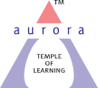 (ACCREDITED BY NAAC WITH 'B++' GRADE)Chikkadpally,Hyderabad 500020EVENT / ACTIVITY DETAILED REPORTPROGRAM SCHEDULE: Introduction           :  K.Parimala Diana Sudhir  (Convener)Principal’s Address:Dr.VishwanadhamBulusuWelcoming the Speaker     : K.Parimala Diana SudhirAddress by the Speaker      : Prof.JammalamadakaSrinivasaRao(Distinguished Professor,  University of California, USA)Video   presentation            : D.Rajyalakshmi (Coordinator)Announcement of winners :K.Parimala Diana Sudhirof the competitionsVote of thanks:                      :K.Parimala Diana Sudhir (Convener)LIST OF FACULTY COORDINATORS (DEPARTMENT):K.Parimala Diana Sudhir(HOD)-ConvenerD.RajyalakshmiLIST OF THE STUDENT COORDINATORS (NAME , ROLL NO, CLASS & SECTION) Ms.Metilda (PGcaptain)           - 1051-19-507-037Mr.Ashish  (MSCS3A captain)  - 1051-18-467-042MrRoopesh (MSCS3B captain)  - 1051-18-467-051Mr.Krishna (MSCS3C captain)  - 1051-18-467-102LIST OF THE PARTICIPANTS (NAME , ROLL NO, CLASS & SECTION, NO OF GIRLS, BOYS, CASTE )PARAGRAPH ABOUT THE PROCEEDINGS (TILL THE END OF THE EVENT)A webinar on  “Statistics and Chance” on the occasion of Birth Centenary  Celebration’ s of Prof.C.R.Rao  was organized by department of Statistics, Aurora’s Degree & PG College. It was organized on 10th September   2020 on Google meet platform for about 2 and ½ hrs.Around 170 participants   participated across India, which includes Professors, lecturers, teachers, research scholars, & students from 8th class to PG. Ms.K.Parimala Diana Sudhir convened the event.The session started at the schedule time at 10:00am. The inaugural session was started by the convener, Ms.ParimalaSudhirwith welcome note followed by a briefing about the LIVING LEGEND, Prof.C.RadhakrishnaRao, world renowned Statistician on the occasion of his 100th birthday. She welcomed the speaker Prof. JammalamadakaSrinivasRao, who is a student of Prof.Rao.Principal Dr.VishwanadhamBulusu, gave a great and inspiring speech. He spoke crisply about the importance of the event. Principal suggested to utilize this opportunity to enhance their knowledge and make best use of this lecture by great personalities for their future career.The session started with a brief introduction of the speaker Prof. JammalamadakaSrinivasaRao, a leading researcher in statistical science and distinguished professor from university of California, Santa Barbara, USA. He received Dr.C.R.Rao’s life time achievement award in December 2019.His lecture covered the major break-through and turning points in the journey of Statistics and he shared his experiences and achievementsas a student of Prof.C.RadhakrishnaRao. His lecture covered various examples related to the following:Role of probability in inventory modeling, reliability systems.Stochastic modeling in the study of COVID data determining the chance of spreading from one person to another.Example related to optimal designs, randomized response surface designs & few examples related on probability concepts in developing statistical thinking.The lecture went on for more than one 1hr. The convener thanked the speaker for  such a useful, informative, knowledgeable lecture with elaborative examples on Chance Factor. A video presentation of Aurora’s students activity on promotion of C.R.Rao’s institute competitions (around 65 institutions in Hyderabad) was done. Ms.ParimalaSudhir thanked the speaker, Principal, Vice principal, all the participants across India, department members  & student coordinators. Feedback form was provided at the end of the session. Participation certificate was provided to all the registered participants.Mr.ArjunRao,&Ms.Lakshmi from Computer Science department extended technical support throughout the webinar.Organizing the event:Prior to this event, the department members shared their thoughts on organizing this event. Principal & Vice Principal Mr.HariPrasadgave  suggestions& provided technical support in organizing. Two competitions conducted prior to the event.Poster presentation on “Explore Statistics “separately for High School, Intermediate and UG,PG  students.E-quiz for UG, PG Statistics students on 8th September.Ms.Rajyalakshmi coordinated to conduct the competitions with the help of student coordinators, Ms.metilda (PGcaptain). Mr.Ashish(MSCS3A captain), MrRoopesh(MSCS3B captain), &Mr.Krishna (MSCS3C captain). The posterpreparation was done by Mr.Vishnu, and  theorganising team  sent mails  to students, faculty regarding the event, & progress of the work is monitored by the convener. The participants for the competitions are from India, UK, &Dubia. Evaluation is done by the department   faculty (internal) and external evaluation also was done for Poster presentation.The external Evaluators are: Dr.Murthy, Professor, Department of Statistics ICFAI University, Hyderabad.Dr.Lalitha, Associate Professor, Department of Statistics, Kasturba Gandhi Degree College for Women.Ms.Srikala,Associate Professor, Department of Statistics, St.Ann’s Degree College for WomenAround 350 students participated for E-quiz & 20 students for poster presentation on “Explore Statistics”.The winners for Poster presentation on “ Explore Statistics”:The cash prize was given to Poster Presentation winners from the department fund ( from previous event balance amount).Our department member Mr.MadhusudhanaRao also contribute 1000/ for prize. Around 150 students got 100%in  E-quiz  competitions. Excellency certificates will be provided   after screening in final  roundson the  Event “ International Statistics Day” to be scheduled  on October 20th2020.INCOME AND EXPENDITUREExpenditure for the Poster Presentation :Rs 5000/- ( 4000/- from the department previous event amount+ contribution of 1000/- from Mr.MadhusudhanaRao)EVENT PHOTOS ( MIN 2 MAX 4)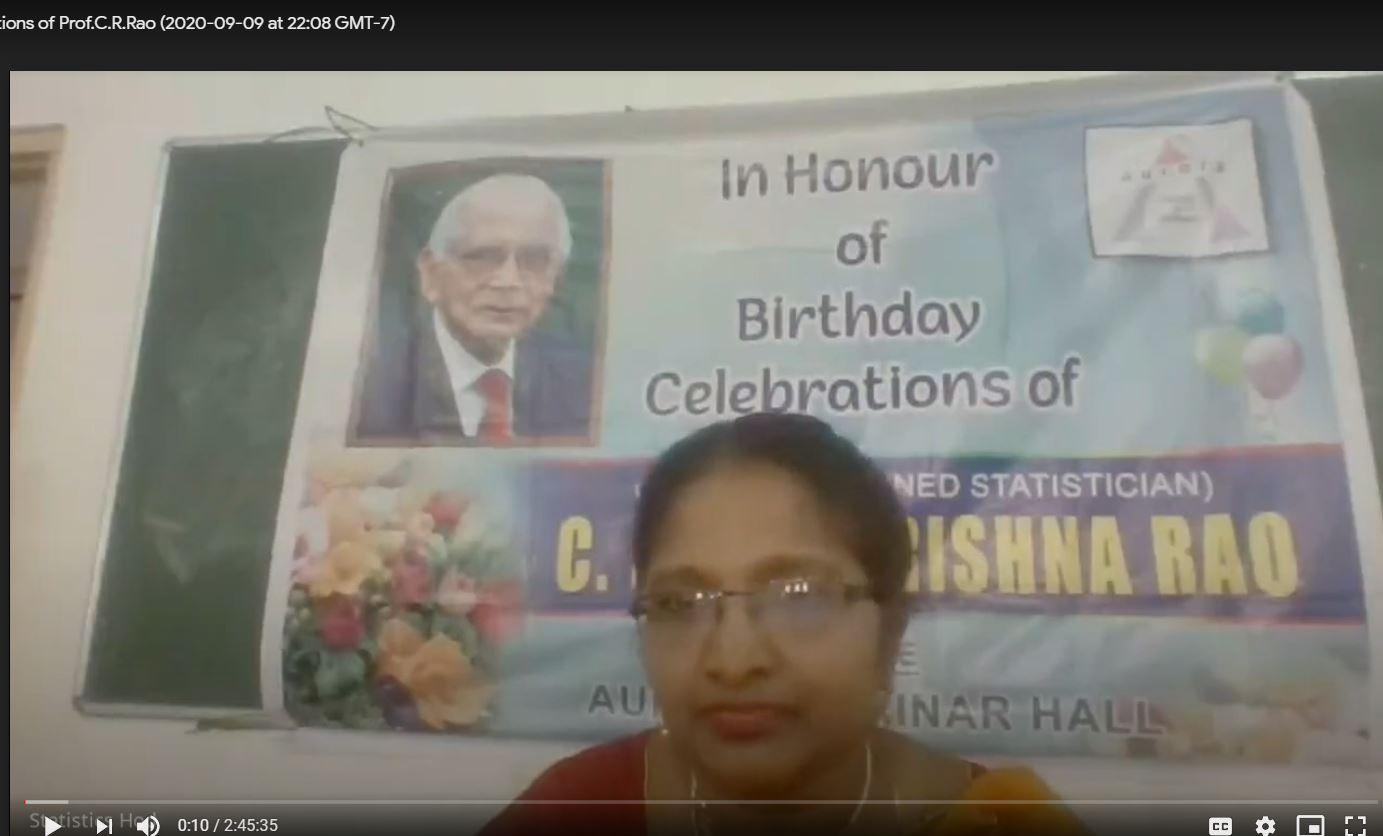 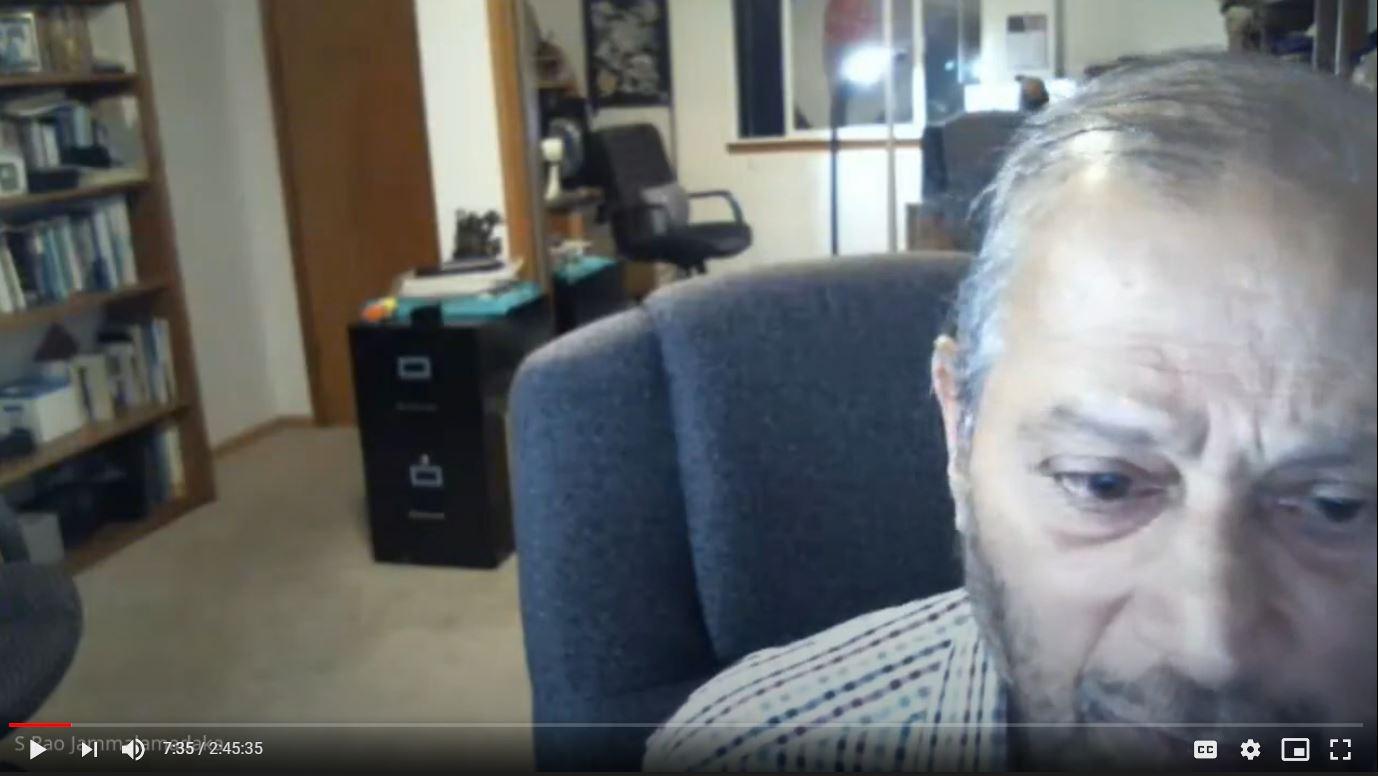 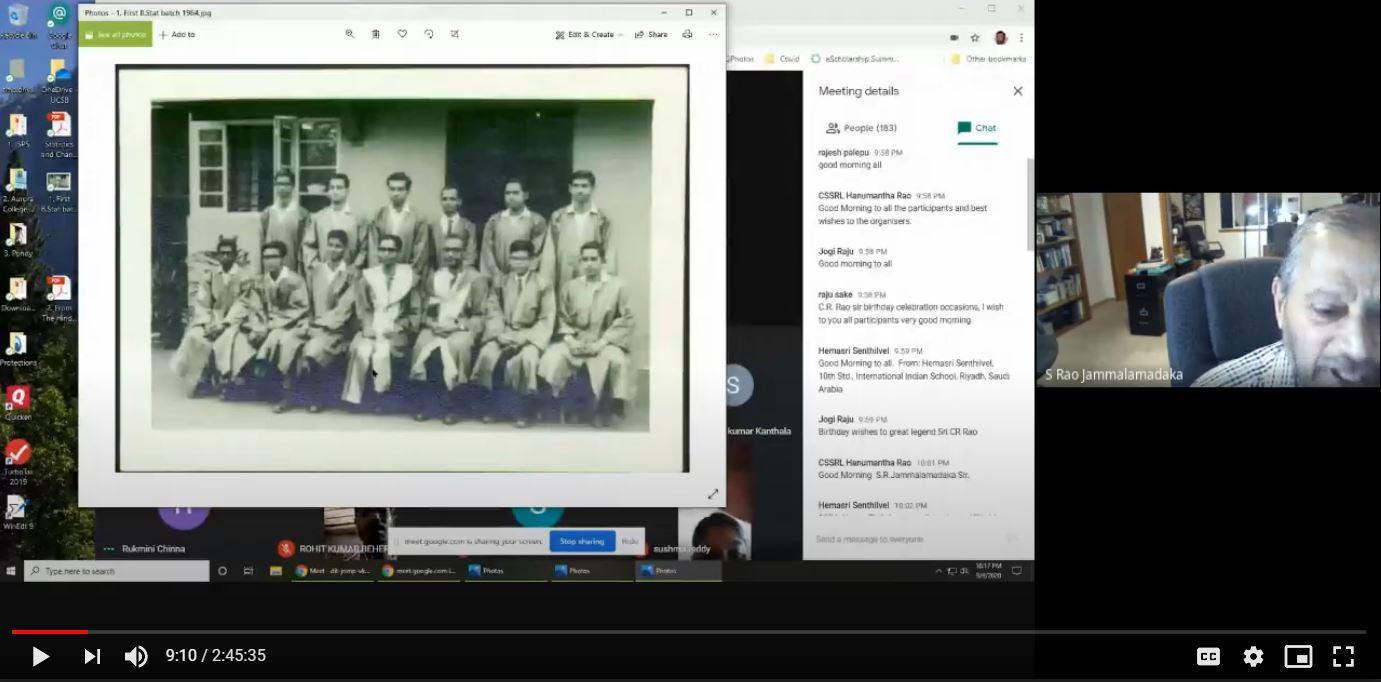 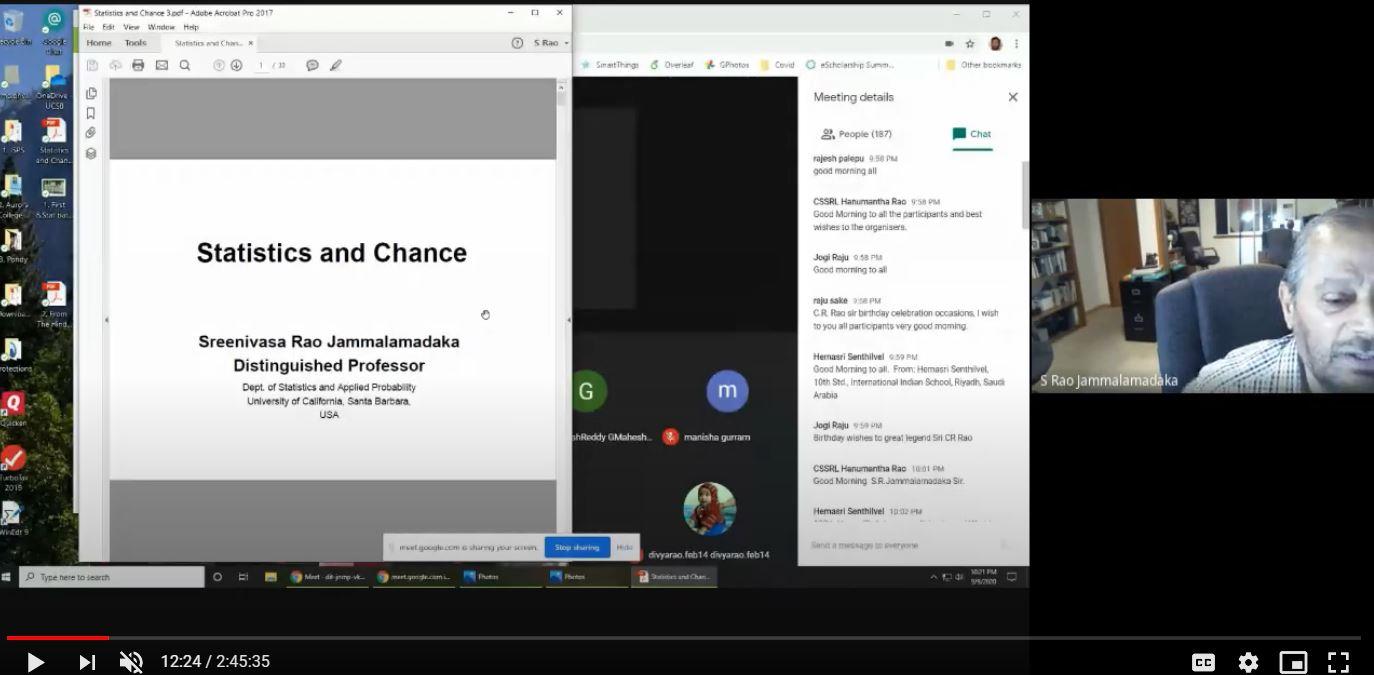 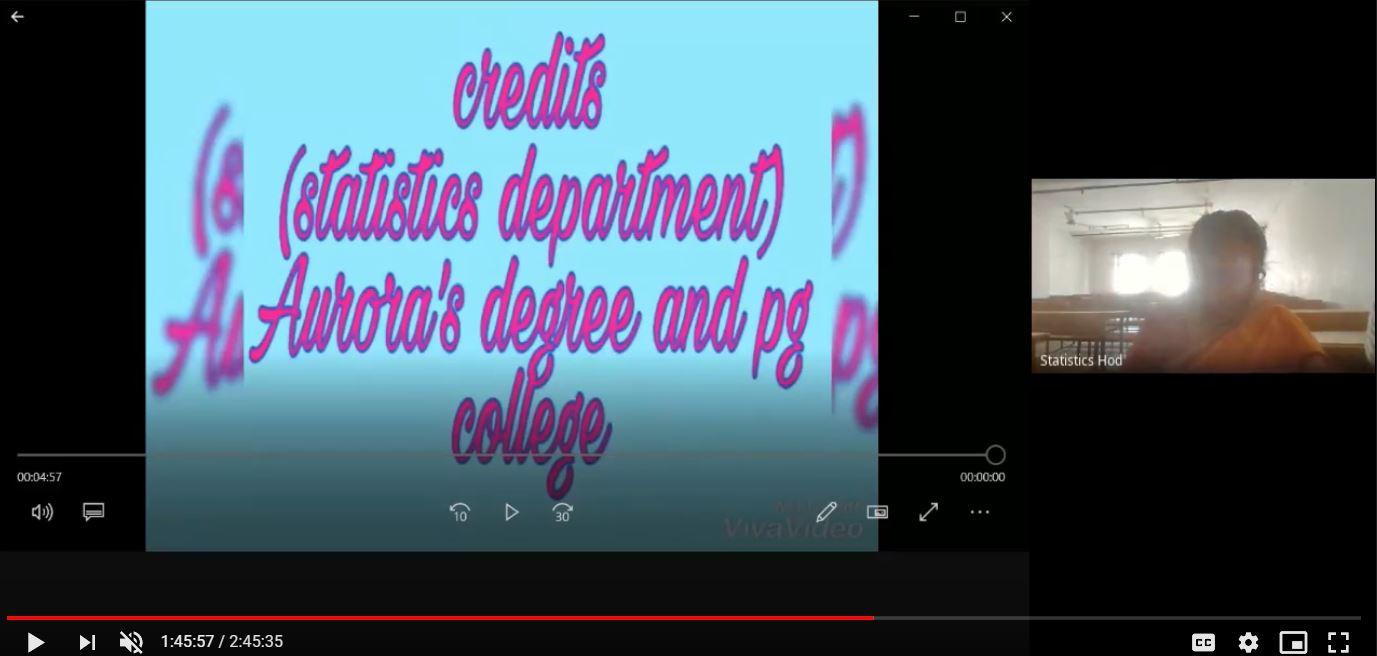 GUEST PROFILE (IF ANY)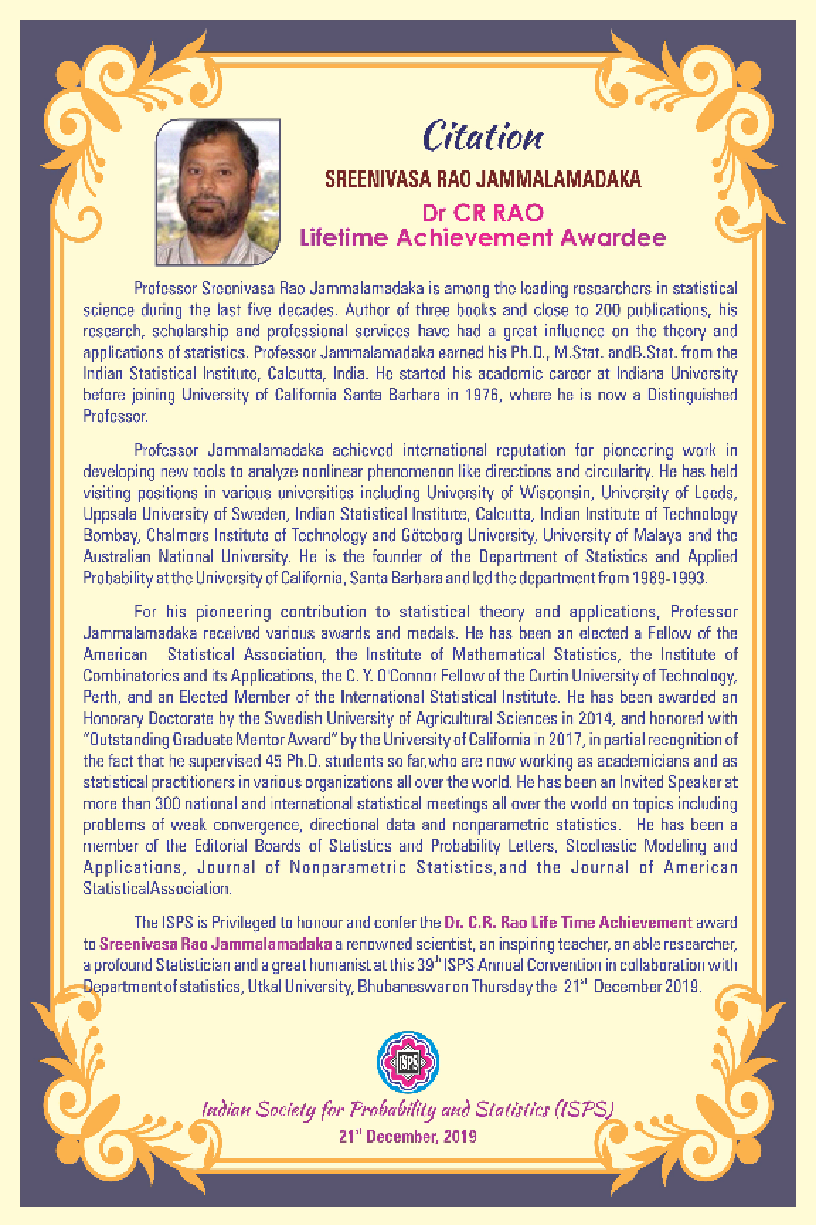 FEED BACK IF ANYATTACHMENTS:EVENT/ACTIVITY PROPOSALAurora’s Degree & PG College(Accredited by NAAC with 'B++' grade)                      Chikkadpally,Hyderabad- 500020Department of  StatisticsEVENT PROPOSALType of Event: DepartmentalEvent Title:  Centenary Birth Celebrations of Prof.C.R.Rao (Living Legend)Cell Convener: Sujatha KFaculty in charge: K.Parimala Diana Sudhir, RajyalakshmiDate& Venue:10-09-2020Target audience: Faculty/Students, Research ScholarLevel:  InternationalBudget: Student volunteer’s: Metilda (PG-Statistics), Ashish(MSCs3A), Roopesh(MSCs3B)     & Krishna (MSCs3C)Objective: Celebrating Living Legend’s  Birthday&  enlightening  the achievement s of  the Prof.C.R.Rao& to draw inspiration from him.Proposed activities: International Webinar   Lecture by speaker on  ‘Statistics & Chance” Poster presentation Competitions are conducting for high school 10+2, UG & PG students on the topic” Explore Statistics”,  Quiz competitions for UG & PG statistics students.  Speaker: SreenivasaRaoJammalamadaka, Distinguished Professor, University of California, Santa Barbara, USAEVENT / ACTIVITY NOTICENotice1:Greetings!Aurora's Degree & PG College, Chikkadpally, invites faculty, research scholars students to participate in   'Centenary Birth  Celebrations of Prof.C.R.Rao' on 10th September 2020,  organized by the Department of Statistics. Request to share for highschool, 10+2, UG & PG students (with mathematics background)  to participate in competitions.Please find the brochure attached.Link for registration:.https://forms.gle/brgBkrn6EBHbAuko9Thank you.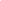 Regards,K.Parimala Diana Sudhir,Head, Department of StatisticsAurora's Degree &PGCollege,Hyderabad.Ph.no 9100000578/9885128667Notice2: Greetings!Aurora's Degree & PG College, Chikkadpally, invites faculty, research scholars students to participate in 'Birth Centenary  Celebrations of Prof.C.R.Rao' on 10th September 2020, organized by the Department of Statistics. First please join the link by Google meet at 10.15 am  Join with Google Meet
meet.google.com/dit-jnmp-vkaThose who are unable to join in  Google Meet then use the stream linkhttps://stream.meet.google.com/stream/132e970f-fa2b-47c9-8a21-2c3d8b3cb44eThank you.Regards,K.Parimala Diana Sudhir,
Head, Department of Statistics
Aurora's Degree &PGCollege,
Hyderabad.
Ph.no 9100000578/9885128667RECEIPTS (IF ANY)Respected ma'amThank you for your sending the prize.I have received it and  herewith attached the transaction details.Thanking youWith regardsM.SibanAashi, IX -A, BharathiyaVidyaBhavan, Ajjanur, CoimbatoreOn Wed, 23 Sep 2020, 16:19 Statistics Hod, <hod_statistics@adc.edu.in> wrote:Good  Afternoon Students,Thank you for active participation.We have deposited the prize amount as per the account numbers  mentioned by you. Kindly respond with your proofs. Due to technical issues the  certificates  are not  ready. We  will send them shortly.Thank you,Parimala Diana Sudhir.K,Associate Professor &Head,Department of Statistics,Aurora's Degree & PG College.Hyderabad.d)CERTIFICATES (IF ANY)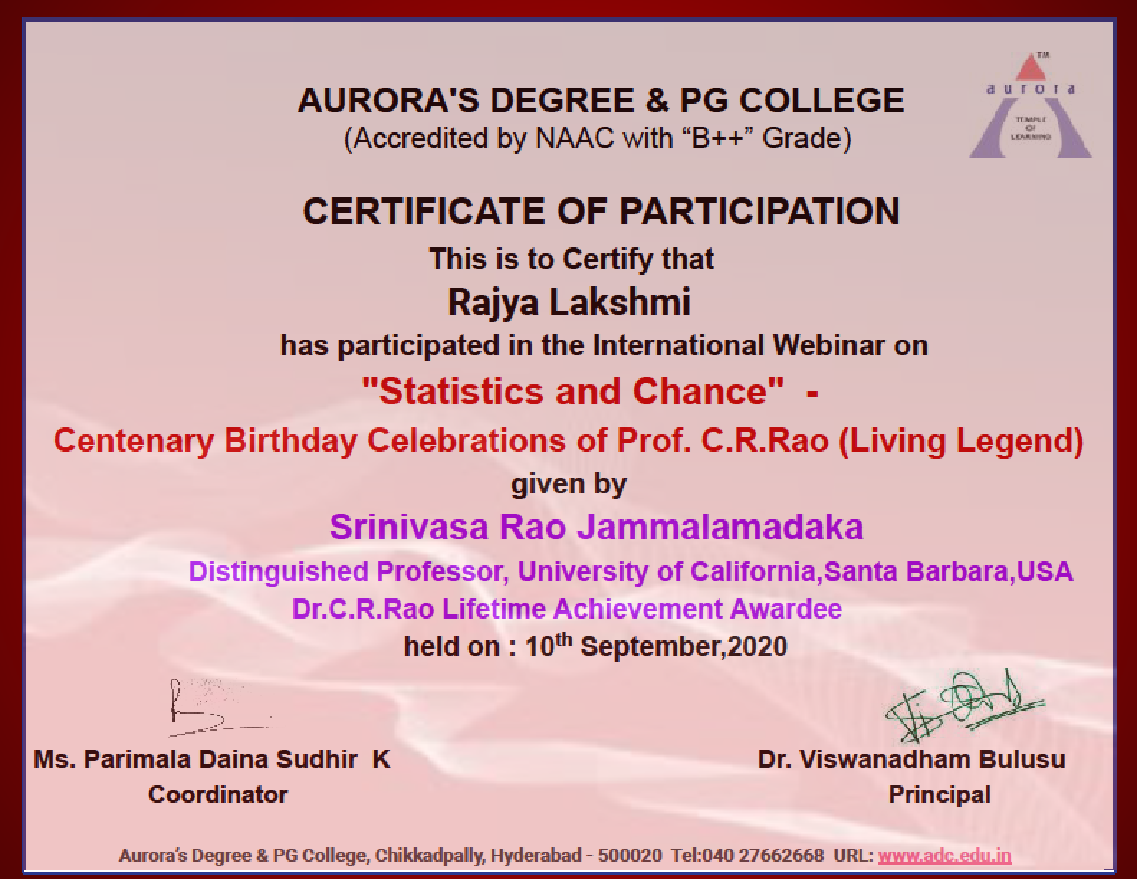 e) LETTERS OF COMMUNICATION (IF ANY)Good Afternoon sir,Greeting from Aurora,   Aurora's Degree & PG College from Hyderabad,Telangana, one of the top institutions, conducts various initiatives for  strengthening  statistical knowledge both for students & faculty. I, Parimala Diana  Sudhir  Head, Department of Statistics invite you for the Webinar on the occasion of C.R.Rao's Birth centenary celebrations   on september 10th 2020. This webinar  is conducted to inspire young students & faculty. I was inspired by  your lecture sir  at the statistics department, OU a few years back.  We would like to hear your talk on this special occasion once again.Request to consider our  invitation.Kindly note that the college will not pay any honorarium for this webinar due to the present conditions.We are thankful for your kind cooperation in this regard.Thank you,Regards,Parimala Diana Sudhir.KHead,Department of StatisticsAurora's Degree & PG CollegeHyderabad.Ph.no 9885128667/9100000578Hi Parimala  I understand that you have a different goal and different audience. If I can get finished with my ISPS commitment (which is supposed to be from 930-1000 am on 10th, then I can talk to your audience from 1030-1130 IST on a general intro to stats titled "Statistics and Chance" -- hopefully you can open it upto a wider audience than your college. I will send you a short abstract and an intro to myself, if we agree on timings and other coordinates. Best         SreenivasPS. I may not have much sleep the nite before (Sept 9 for me) , but it is all for a good purpose!!On Fri, Aug 14, 2020 at 2:55 AM Statistics Hod<hod_statistics@adc.edu.in> wrote:Good Afternoon Sir,Thank You for responding to our mail.We from the department of Statistics from Aurora's college are conducting this webinar for students of high school,intermediate& undergraduates   at our city level to explore the opportunities in the statistics field.Also to make them understand the life & achievements of Prof.C.R.Raogaru, his contributions in Statistics. We are thankful & grateful  if you can  address  this particular group  about half an hour any time (9am to 7pm)of IST, so that we are flexible to arrange our program accordingly.Sir,your lecture will definitely inspire this young generation to choose a career in Statistics as many of them are not aware about this field.We humbly request you to accept  our  invitation.Thank you.Regards ,Parimala Diana Sudhir.KNAME OF THE EVENT / ACTIVITYProf. C. R. Rao’s Birth Centenary CelebrationsTYPE OR TITLE OF EVENT / ACTIVITY  WebinarFACULTY INCHARGEConvener:  K.Parimala Diana SudhirCoordinator:    D.RajyalakshmiDEPARTMENT/CELL/COMMITTEE/CLUBStatistics DATE10-09-2020VENUEGoogle Meet platformTARGET AUDIENCEFaculty, Research Scholars & StudentsFull Name of the Person College NameEMAILIDWhat is your level of satisfaction for the webinar The subject matter was presented effectively The webinar was informativeSuggest Topics for Future WebinarsKiranmayiAurora degree and PG Collegekiranmayip@adc.edu.in444P.NagadurgaLoyola Academypnagadurga76@gmail.com444GoodYuthikaRbvrr women's college yuthika1911@gmail.com333P. LaxmiPrasannaRBVRR Women's collegelaxmi.prasanna877@gmail.com444RanjithaChulUniversity College of Science, OUchulranjitha7386@gmail.com444Dr. Sridhar AkiriGIS, GITAM ( Deemed to be University )akirisridhar@gmail.com555R SoftwareNEMALI BHANU TEJARoyalbhanuteja.nemali@gmail.com555Stochastic processesDR. SANJAY AGARWALJ. N. K. Post Graduate College, Barabankidr.sanjayagarwal15@gmail.com555Statistics and MathematicsT.V.RamanaJawabanBharati Degree Collegetvramanas@gmail.com555Conduct more seminarsG MounikaAurora's degree and Pg collegemounikagundala42@gmail.com555Katheeja Mary GMarudharKesari Jain College for Womenkatheejamary15@gmail.com555Applications of advanced statisticsVailalaGnyanvarunBhavansvivekananda college gnyanvarun8634@gmail.com455InternshipsDr. G. MaheshGeethanjali College of Engineering and Technologygattumahesh790@gmail.com555Applications of Mathematics and statisticsDR. GOPATHI. DILEEP KUMARSRI SAI DEGREE AND PG COLLEGEgopathi.dileepkumar@gmail.com555Excellent sessionPerikaPallaviTSWRDC(W)College.Nalgonda.mahatma Gandhi University sunnyperika318@gmail.com555YesManikantaBhoiCentral University of Odishamanikantabhoi.sp@gmail.com555Design and analysis of experimentsARUN KUMAR SARIPALLIGayatriVidyaParishad college for Degree and p.g.courses(A)arunkumarsaripalli9788@gmail.com555NothingV MounikaSt Ann's college for women's Mehdipatnammounikamona0919@gmail.com555SRIPADH DESHPANDEKESHAV MEMORIAL INSTITUTE OF COMMERCE AND SCIENCESsripadhdeshpande@gmail.com555JAYANTHY SPeriyar Arts collegejayanthykarthik0@gmail.com555Dr. A. Mohan BabuDravidian Universitymohanbabu.annam@gmail.com555NiceBadavathkalpanaTSWRDC(W),kothagudemkalpanachinni314@gmail.com555How to develop research skills by using statistical toolsY Sri Krishna MohanAurora's Degree and PG Collegesrikrishnamohany@adc.edu.in555Data analyticsMATAPATHI MAITREYIBankatalBadruka College For Information Technology maitreyimatapathi53@gmail.com555NoneDr.C.S.S.R.L. HanumanthaRaoM.R.(A). College Vizianagaram Andhra Pradeshchraomr@gmail.com455Any Application Oriented Program In Statistics.KabirPatilAnandNiketankabirspatil@gmail.com555probablityIndira TiruveedhulaMaris Stella Collegeindu02112000@gmail.com445any career options in statisticsASHIKAJss academy of higher education and research Mysoreashikanayak79@gmail.com555Carrier opportunities for StatisticsBandi.yamunatswrdckhothagudemyamunagoud7@gmail.com555Dr. RAJU SAKEDepartment of Statistics, Sri Krishnadevaraya University, Anantapur.raju.hcu2007@gmail.com444SatisfactionBOGA MADHAVISreedattha Institute of Engineering and Sciencebogamadhavi286@gmail.com554Applications of Decision making process in managementBandi.keerthiTSWRDCWatKHAMMAMbandikeerthi53@gmail.com545YesYedlapallijagannadhapuriAchrayaNagarjuna universityjagannadh_puri@rediffmail.com555Software related jobs for Statistics DR. GOPATHI. DILEEP KUMARSRI SAI DEGREE AND PG COLLEGEgopathi.dileepkumar@gmail.com555Excellent presentationmatetiprathyushaaurora degree and pg collegematetiusha1996@gmail.com555SabbavarapusuribabuM.R.College  (A) himababu72@gmail.com555Everything good organisation NanagiriAkhilaUniversity College of Science, OUnanagiriakhila@gmail.com555Operational Research.
Quality Control.
Design of Experiment.D.SuharshaSt.Anns college for womensuharshagoud123@gmail.com444SandipGhantaSeacom Skills Universitysandipghanta11@gmail.com555Organize similar webinar.GuthalaDivyaTelangana social welfare residential degree college for womendivyarao.feb14@gmail.com555Our request is to please conduct work shops on our subject statistics I think it will possible by you people only thank you. Mr. V L N SRIHARI GADDAMSPHOORTHY ENGINEERING COLLEGEsriharivln@yahoo.co.in555directional data analysisSowmyavalliJss academy of higher education and researchsowmyavallirachaputi@gmail.com444How Statistics are used in clinical trialsKanaadPatilAnandNiketankannsp123@gmail.com555game theoryKatheeja Mary GMarudharKesari Jain College for Womenkatheejamary15@gmail.com555Applications of advanced statisticsNITYANANDA GHOSH.LOYOLA ACADEMY DEGREE & PG COLLEGEnitya_loyola@yahoo.com555Mathematical Tools for understanding Sciences.SwathiTheegalapallyAurora's degree &pg collegetswathi2340@gmail.com555AliminetisushmaAurora degree and pg college sushmareddy875@gmail.com554Harichandana.ChMahatma jyothibaphule residential degree college for women 7011Harichandana.Ch@gmail.com455Regression, time series S JayashreeR.B.V.R.R.Women's Collegeshree.eniganti.jaya@gmail.com555Testing of Hypothesis and Estimations with ApplicationPasalaHimagayatriGovt junior college himagayatri.pasala@gmail.com555Awesome Syed AnaitullahBukharieS p college ma road srinagarjammu and Kashmirsyedanaiyatbukharie@gmail.com211Design of experimentVadapalliMounikaTSWRDCW Khammammounika.vadapalli38@gmail.com551YesAnithaMudhireddySt.Pious X Degree & PG College for Womenreddyanitha1985@gmail.com455Data analysis using SPSSKishormahendrakarVeda degree collegekishormahendrakar@gmail.com555Very nice topicVARANASI PARDHA SARADHI SEKHARNALANDA DEGEREE COLLEGEsaradhisekhar@gmail.com555i want more webinars on the topics such regressions, correlation and topics whihc we use in daily life unknowinglySOUMYA PANDIRIKasturba Gandhi Degree and PG College for womensoumyapandiricharu@gmail.com555PanjalaMounikaUniversity College of Science, OU. mounikapanjala123@gmail.com545Mohammed QuddusTelangana Universitymohdquddus.k143@gmail.com554Operation Research KuntalaAmulyaAurora Degree and Pg Collegeamulyakuntala98@gmail.com455VailalaGnyanvarunBhavansvivekananda college gnyanvarun8634@gmail.com545InternshipsN VASANTHA KUMARDravidian Universityvasanthakumaran4@gmail.com555NoSabbavarapuMohanalasyaR.B.Schoolhimagayatri.pasala@gmail.com555Good VailalaGnyanvarunBhavansvivekananda college gnyanvarun8634@gmail.com545InternshipsDr.RajuNellutlaGuru Nanak Institutions Technical Campus(A) rajunellutla@gmail.com555Applications of   statistics in data scienceDebapriyoSenguptaVisva-Bharati universitysenguptadebapriyo11@gmail.com455Python using in statistics and job aspects of statisticsBHARAT KUMAR PGGC-11, PANJAB UNIVERSITY, CHANDIGARH bhrt12.07.2001@gmail.com555PuttaAnjaneyuluAurora'S Degree and PG College anjaneyulup@adc.edu.in555VelampudiSrinivasaraoRaghu institute of technologyvsr.rit@gmail.com444NothingJyotirmayeeNaikCentral University Of Odishajyotirmayeenaik45@gmail.com445PudivijayalakshmiS.K.Degree  College rongaliindraneela@gmail.com555Everything good TEJASWINEE SAHUCentral University of Odisha, Koraputtejaswinee362@gmail.com544KesaboinaSujathaTSWRDCW Kothagudemjassubolla@gmail.com555Relative to pandamic calculationMalothukalyaniTswrdcwkmmkalyanimalothu6@gmail.com454SARNALINA DATTAVISVA-BHARATI UNIVERSITYsarnalinadatta@gmail.com555NITYANANDA GHOSH LOYOLA ACADEMY DEGREE & PG COLLEGEnitya_loyola@yahoo.com555Nanotechnology .KadapallapoojaAurora degree and pg collegekadapallapooja.8639@gmail.com555M V R KameswariGITAM  University,  Visakhapatnsmmvrkameswari@gmail.com555V SaiPrasanthBankatlalBadruka College for information technologyvempatisaiprasanth98@gmail.com555My Suggestion is that the topics in Statistics are Theory of Estimation, Operations research,non parametric inference and Testing of Hypothesis this topics are very useful for Future webinarsSabbavarapuPydinaiduMiracle  engineering college 2013rcraju@gmail.com555Super Adithya Krishnan PIndian Association for the Cultivation of Science, Kolkataadithyakrishnanp@gmail.com455Statistics and stock market predictionV SoumyaGandhi Institute of Technology and Managementsoumya.vishwas2811@gmail.com555K.SasikalaGITAM (Deemed to be University)kondesasi@gmail.com555GoodK NagarajuGeethanjali College of Engineering and Technology kastoori.nagaraju@gmail.com444KeerthanaRamkumarSt. Francis College for women keerthanaram018@gmail.com445Data scienceShivaniAurora degree collegeshivani.shivani70@gmail.com555Mr. V L N SRIHARI GADDAMSPHOORTHY ENGINEERING COLLEGEsriharivln@yahoo.co.in555Directional data analysisDr.K.ArumaKumariGitam (Deemed to be)Universityakatraga@gitam.edu555GoodDr. A. Mohan BabuDravidian Universitymohanbabu.annam@gmail.com545NiceDr S GOVINDA RAOANGRAU, Agricultural College, Nairagovinda.seepana@gmail.com344Role of Statistics in AgricultureMalothukalyaniTswrdcwkmmkalyanimalothu6@gmail.com545BadavathkalpanaTSWRDC(W), kothagudemkalpanachinni314@gmail.com555NoManimangalamHemalathaKrishna chaytanya degree clghemalathamanimangalam@gmail.com555MagantisivaparvathiP. B Siddhartha college of arts and sciencemsivaparvathi0705@gmail.com555K.SigmateenaTSWRDC(W), Kothagudemsigmateena3@gmail.com555Number seriesGangadharKishanraoPatilACS College ShankarnagarTq.BiloliDistNanded,Maharashtragkpatil2012@gmail.com555How to teach Mathematics online?DandibhotlaSwethaMaris Stella Collegedandibhotlaswetha@gmail.com555Directional analysisB.vedaSt.ann's college for womenbellaryveda2000@gmail.com545More on statistics B.vedaSt.ann's college for womenbellaryveda2000@gmail.com545More on statistics JWALITHA UBBANATSWRDC-W Kothagudemp.jwalitha@gmail.com455T. ManiTSWRDC kothagudemthudummani2012@gmail.com444DivyaSindhuraKethaMaris Stella Collegedivyasindhura28@gmail.com555ANOVAMalothukalyaniTswrdcwkmmkalyanimalothu6@gmail.com545P. Clarissa Mercy Jael RajAt. Ann's High School clarissajael28@gmail.com555Dr S GOVINDA RAOANGRAU, Agricultural College, Nairagovinda.seepana@gmail.com434Recent Advances in Agricultural StatisticsDR.S.PAVAN KUMARGITAM DEEMED TO BE UNIVERSITY, BENGALURUpsubbar@gitam.edu555No suggestionsALMUHAMED ZUFAIR NPresidency College, Chennaimuhzuf@gmail.com233Data Science and it's usesMr.  POLISETTI RAVI KISHORE SRINIVASA INSTITUTE OF ENGINEERING AND TECHNOLOGY,  Cheyyeruravi.polisetti@gmail.com555NiceThangaveluNithyaKrishna Chaithanyanithyathangavelu332@gmail.com555VARANASI PARDHA SARADHI SEKHARNALANDA DEGREE COLLEGEsaradhisekhar@gmail.com555on the topics such as regression ,correlationP. Clarissa Mercy Jael RajAt. Ann's High School clarissajael28@gmail.com555MuddasuMounikaAurora's Degree and PG Collegemuddasumounika546@gmail.com444Python and also job suggestion in the field of statistics in govt sectorDr R SubbaRaoSagi Rama KrishnamRaju Engineering College Bhimavaramrsubbarao9@gmail.com555Application of sqc in directional dataDr. P. Vijaya KumarGIS, GITAM(Deemed to be University), Visakhapatnamvk.gitam@gmail.com555Data scienceMD. BUSHRA AFREENTSWRDC ( W ) BHADRADRI KOTHAGUDEMbushraafreen555@gmail.com545Please Conduct the another Webinor TaxationRamanandBalivadaMaster Mindsramanandbalivada@gmail.com455Drawing conclusions using Statistical Inference to overcome post-covid problems. (Happy if the program is technically improved next time.) tspavani865@gmail.comDravidian universitytspavani865@gmail.com555statistical inferenceAkulaShailajaAurora's degree and pg collegeshailajaakula86@gmail.com555What kind of carreropportunities  of statistics in our India?PerikaPallaviTSWRDC(W)College,Nalgonda.Mahatma Gandhi University sunnyperika318@gmail.com555We want many web meeting S PAVANIDravidian universitytspavani865@gmail.com555Statistical inferenceMD. BUSHRA AFREENTSWRDC (W) BHADRADRI KOTHAGUDEMbushraafreen555@gmail.com545Please Conduct the another Webinor TaxationRamesh kaleAnurag college of engineeringramesh.kale2009@gmail.com515Nothing sirRajya LakshmiAurora's Degree PG Collegerajyalakshmid@adc.edu.in555Lipsa Rani BhoiCentral University of odisha, Koraputlipsharanibhoi13@gmail.com455Arima model timeseries real life examples PrasunaKrishna Tejadrprasuna9@gmail.com555Operations Researchraghuthanda@gmail.comCMR ENGINEERING COLLEGEraghuthanda@gmail.com555Very good sessionALLUGUVELLI  RAMESHGeethanjali college of Engineering and Technologyalluramesh1@gmail.com555ALLUGUVELLI RAMESHGeethanjali college of Engineering and Technologyalluramesh1@gmail.com555NothingDr.A.SwethaDravidian Universityswetha.ammiti@gmail.com555GoodDr K VenkatesbwarluGeethanjali College of Engineering and Technologyvenkat1812@gmail.com555NoDr K VenkateshwarluGeethanjali College of Engineering and Technology venkat1812@gmail.com555S PAVANIDravidian universitytspavani865@gmail.com555Statistical inferenceSabbavarapu  Lakshmi M.R.High school 2013rcraju@gmail.com555Good RongaliIndraneelaQuadrant rongaliindraneela@gmail.com555Awesome RongaliRajpreethamAvanthi engineering college 2013rcraju@gmail.com555Awesome Karri MohanraoMiracle engineering college2013rcraju@gmail.com555GoodKarri ArunakumariAndhra Universityrongaliindraneela@gmail.com555AwesomeSirimillaPravalikaAurora degree and pg collegenapravalika2114@gmail.com555Artificial intelligenceSireeshaVeeramachaneniGITAM (Deemed to be University)vsirisha80@gmail.com455JAMALAPURAM SRAVANTHI TSWRDCC(W)SANGAREDDYsravanthijamalapuram@gmail.com555Probability problems..kadariSrinivasaRaoBJR GDC Narayanaguda Hyderabadkadarisrinu@gmail.com555GoodSandipGhantaSeacom Skills Universitysandipghanta11@gmail.com555Organize similar webinarAnithakunduruT. S. W. R. D. C(w) Nalgondakunduruanitha2000@gmail.com544NoBhandaviBommishettiTSWRDC (w), Nalgondabommishettib10@gmail.com544NoDr.SreedharNamburiGITAM (Deemed to be University)sreedharnamburi13@gmail.com555NoDr. Mahesh Kumar PandaCentral University of Odishamahesh2123ster@gmail.com455Dr SATHISH JANJETIGayatriVidyaParishad College of Engineering (Autonomous)jsathish@gvpce.ac.in555StatisticsR. SrilakshmiBJR Govt degree college r.srilakshmi8@gmail.com445MD.AZRA SHAREENTSWRDC W VIKARABADazrashareen666@gmail.com444Thank you sirGouthamSwapnaGeethanjali College of Pharmacyswapna4984@gmail.com555NoS lakshmiMRH Schoolrongalilakshm1976@gmli.com545NoM.VARALAKSHMIVishwaviswani business schoolparepallivaralakshmi@gmail.com554Conduct SPSS programVinita JaichanderAurora Degree and PG Collegejvinita18@gmail.com555SATHISH JANJETIGayatriVidyaParishad College of Engineering (Autonomous)jsathish@gvpce.ac555D.SuharshaSt.Anns college for womensuharshagoud123@gmail.com444Dr.SreedharNamburiGITAM (Deemed to be University)sreedharnamburi13@gmail.com555NoDr.SreedharNamburiGITAM (Deemed to be University)sreedharnamburi13@gmail.com555NoDr.SreedharNamburiGITAM (Deemed to be University)sreedharnamburi13@gmail.com555NoDr SATHISH JANJETIGayatriVidyaParishad College of Engineering (Autonomous)jsathish@gvpce.ac555Multiple regressionSANDHYA JELDIMARIS STELLA COLLEGE VIJAYAWADAsandhyajeldi@gmail.com555NothingVenkataSumanjaliMekaMaris Stella Collegesumanjalimeka@gmail.com544Uses of statistics...POSTER PRESENTATION WINNERSPOSTER PRESENTATION WINNERSPOSTER PRESENTATION WINNERSPOSTER PRESENTATION WINNERSPOSTER PRESENTATION WINNERSPOSTER PRESENTATION WINNERSPOSTER PRESENTATION WINNERSName of the StudentGpay/Ac noIFSC CodePrizeCash AwardlevelCollege NameNazmeen Sultana9000171786II500/-JuniorSt Anns Junior College(HYDERABAD)Sidharth 9894020673II500/-JuniorAdityaVidyashramschoo(HYDERABAD)AnushaShery9515371733II500/-UG&PGSt Pious Degree College(HYDERABAD)SusmitaLenkaAC 34259986562SBIN0002185I1000/-UG&PGPresidency College (CHENNAI)SibanAshi9488829978II500/-SchoolBharatiyaVidyaBhavan(HYDERABAD)ManuelaVutukuriAC007501024884        ICIC0001111I1000/-SchoolKing Edward School (UK)LalithaKumariI1000/-School(HYDERABAD)Full Name of the Person College NameEMAILIDWhat is your level of satisfaction for the webinar The subject matter was presented effectively The webinar was informativeSuggest Topics for Future WebinarsKiranmayiAurora degree and PG Collegekiranmayip@adc.edu.in444P.NagadurgaLoyola Academypnagadurga76@gmail.com444GoodYuthikaRbvrr women's college yuthika1911@gmail.com333P. LaxmiPrasannaRBVRR Women's collegelaxmi.prasanna877@gmail.com444RanjithaChulUniversity College of Science, OUchulranjitha7386@gmail.com444Dr. Sridhar AkiriGIS, GITAM ( Deemed to be University )akirisridhar@gmail.com555R SoftwareNEMALI BHANU TEJARoyalbhanuteja.nemali@gmail.com555Stochastic processesDR. SANJAY AGARWALJ. N. K. Post Graduate College, Barabankidr.sanjayagarwal15@gmail.com555Statistics and MathematicsT.V.RamanaJawabanBharati Degree Collegetvramanas@gmail.com555Conduct more seminarsG MounikaAurora's degree and Pg collegemounikagundala42@gmail.com555Katheeja Mary GMarudharKesari Jain College for Womenkatheejamary15@gmail.com555Applications of advanced statisticsVailalaGnyanvarunBhavansvivekananda college gnyanvarun8634@gmail.com455InternshipsDr. G. MaheshGeethanjali College of Engineering and Technologygattumahesh790@gmail.com555Applications of Mathematics and statisticsDR. GOPATHI. DILEEP KUMARSRI SAI DEGREE AND PG COLLEGEgopathi.dileepkumar@gmail.com555Excellent sessionPerikaPallaviTSWRDC(W)College.Nalgonda.mahatma Gandhi University sunnyperika318@gmail.com555YesManikantaBhoiCentral University of Odishamanikantabhoi.sp@gmail.com555Design and analysis of experimentsARUN KUMAR SARIPALLIGayatriVidyaParishad college for Degree and p.g.courses(A)arunkumarsaripalli9788@gmail.com555NothingV MounikaSt Ann's college for women's Mehdipatnammounikamona0919@gmail.com555SRIPADH DESHPANDEKESHAV MEMORIAL INSTITUTE OF COMMERCE AND SCIENCESsripadhdeshpande@gmail.com555JAYANTHY SPeriyar Arts collegejayanthykarthik0@gmail.com555Dr. A. Mohan BabuDravidian Universitymohanbabu.annam@gmail.com555NiceBadavathkalpanaTSWRDC(W),kothagudemkalpanachinni314@gmail.com555How to develop research skills by using statistical toolsY Sri Krishna MohanAurora's Degree and PG Collegesrikrishnamohany@adc.edu.in555Data analyticsMATAPATHI MAITREYIBankatalBadruka College For Information Technology maitreyimatapathi53@gmail.com555NoneDr.C.S.S.R.L. HanumanthaRaoM.R.(A). College Vizianagaram Andhra Pradeshchraomr@gmail.com455Any Application Oriented Program In Statistics.KabirPatilAnandNiketankabirspatil@gmail.com555probablityIndira TiruveedhulaMaris Stella Collegeindu02112000@gmail.com445any career options in statisticsASHIKAJss academy of higher education and research Mysoreashikanayak79@gmail.com555Carrier opportunities for StatisticsBandi.yamunatswrdckhothagudemyamunagoud7@gmail.com555Dr. RAJU SAKEDepartment of Statistics, Sri Krishnadevaraya University, Anantapur.raju.hcu2007@gmail.com444SatisfactionBOGA MADHAVISreedattha Institute of Engineering and Sciencebogamadhavi286@gmail.com554Applications of Decision making process in managementBandi.keerthiTSWRDCWatKHAMMAMbandikeerthi53@gmail.com545YesYedlapallijagannadhapuriAchrayaNagarjuna universityjagannadh_puri@rediffmail.com555Software related jobs for Statistics DR. GOPATHI. DILEEP KUMARSRI SAI DEGREE AND PG COLLEGEgopathi.dileepkumar@gmail.com555Excellent presentationmatetiprathyushaaurora degree and pg collegematetiusha1996@gmail.com555SabbavarapusuribabuM.R.College  (A) himababu72@gmail.com555Everything good organisation NanagiriAkhilaUniversity College of Science, OUnanagiriakhila@gmail.com555Operational Research.
Quality Control.
Design of Experiment.D.SuharshaSt.Anns college for womensuharshagoud123@gmail.com444SandipGhantaSeacom Skills Universitysandipghanta11@gmail.com555Organize similar webinar.GuthalaDivyaTelangana social welfare residential degree college for womendivyarao.feb14@gmail.com555Our request is to please conduct work shops on our subject statistics I think it will possible by you people only thank you. Mr. V L N SRIHARI GADDAMSPHOORTHY ENGINEERING COLLEGEsriharivln@yahoo.co.in555directional data analysisSowmyavalliJss academy of higher education and researchsowmyavallirachaputi@gmail.com444How Statistics are used in clinical trialsKanaadPatilAnandNiketankannsp123@gmail.com555game theoryKatheeja Mary GMarudharKesari Jain College for Womenkatheejamary15@gmail.com555Applications of advanced statisticsNITYANANDA GHOSH.LOYOLA ACADEMY DEGREE & PG COLLEGEnitya_loyola@yahoo.com555Mathematical Tools for understanding Sciences.SwathiTheegalapallyAurora's degree &pg collegetswathi2340@gmail.com555AliminetisushmaAurora degree and pg college sushmareddy875@gmail.com554Harichandana.ChMahatma jyothibaphule residential degree college for women 7011Harichandana.Ch@gmail.com455Regression, time series S JayashreeR.B.V.R.R.Women's Collegeshree.eniganti.jaya@gmail.com555Testing of Hypothesis and Estimations with ApplicationPasalaHimagayatriGovt junior college himagayatri.pasala@gmail.com555Awesome Syed AnaitullahBukharieS p college ma road srinagarjammu and Kashmirsyedanaiyatbukharie@gmail.com211Design of experimentVadapalliMounikaTSWRDCW Khammammounika.vadapalli38@gmail.com551YesAnithaMudhireddySt.Pious X Degree & PG College for Womenreddyanitha1985@gmail.com455Data analysis using SPSSKishormahendrakarVeda degree collegekishormahendrakar@gmail.com555Very nice topicVARANASI PARDHA SARADHI SEKHARNALANDA DEGEREE COLLEGEsaradhisekhar@gmail.com555i want more webinars on the topics such regressions, correlation and topics whihc we use in daily life unknowinglySOUMYA PANDIRIKasturba Gandhi Degree and PG College for womensoumyapandiricharu@gmail.com555PanjalaMounikaUniversity College of Science, OU. mounikapanjala123@gmail.com545Mohammed QuddusTelangana Universitymohdquddus.k143@gmail.com554Operation Research KuntalaAmulyaAurora Degree and Pg Collegeamulyakuntala98@gmail.com455VailalaGnyanvarunBhavansvivekananda college gnyanvarun8634@gmail.com545InternshipsN VASANTHA KUMARDravidian Universityvasanthakumaran4@gmail.com555NoSabbavarapuMohanalasyaR.B.Schoolhimagayatri.pasala@gmail.com555Good VailalaGnyanvarunBhavansvivekananda college gnyanvarun8634@gmail.com545InternshipsDr.RajuNellutlaGuru Nanak Institutions Technical Campus(A) rajunellutla@gmail.com555Applications of   statistics in data scienceDebapriyoSenguptaVisva-Bharati universitysenguptadebapriyo11@gmail.com455Python using in statistics and job aspects of statisticsBHARAT KUMAR PGGC-11, PANJAB UNIVERSITY, CHANDIGARH bhrt12.07.2001@gmail.com555PuttaAnjaneyuluAurora'S Degree and PG College anjaneyulup@adc.edu.in555VelampudiSrinivasaraoRaghu institute of technologyvsr.rit@gmail.com444NothingJyotirmayeeNaikCentral University Of Odishajyotirmayeenaik45@gmail.com445PudivijayalakshmiS.K.Degree  College rongaliindraneela@gmail.com555Everything good TEJASWINEE SAHUCentral University of Odisha, Koraputtejaswinee362@gmail.com544KesaboinaSujathaTSWRDCW Kothagudemjassubolla@gmail.com555Relative to pandamic calculationMalothukalyaniTswrdcwkmmkalyanimalothu6@gmail.com454SARNALINA DATTAVISVA-BHARATI UNIVERSITYsarnalinadatta@gmail.com555NITYANANDA GHOSH LOYOLA ACADEMY DEGREE & PG COLLEGEnitya_loyola@yahoo.com555Nanotechnology .KadapallapoojaAurora degree and pg collegekadapallapooja.8639@gmail.com555M V R KameswariGITAM  University,  Visakhapatnsmmvrkameswari@gmail.com555V SaiPrasanthBankatlalBadruka College for information technologyvempatisaiprasanth98@gmail.com555My Suggestion is that the topics in Statistics are Theory of Estimation, Operations research,non parametric inference and Testing of Hypothesis this topics are very useful for Future webinarsSabbavarapuPydinaiduMiracle  engineering college 2013rcraju@gmail.com555Super Adithya Krishnan PIndian Association for the Cultivation of Science, Kolkataadithyakrishnanp@gmail.com455Statistics and stock market predictionV SoumyaGandhi Institute of Technology and Managementsoumya.vishwas2811@gmail.com555K.SasikalaGITAM (Deemed to be University)kondesasi@gmail.com555GoodK NagarajuGeethanjali College of Engineering and Technology kastoori.nagaraju@gmail.com444KeerthanaRamkumarSt. Francis College for women keerthanaram018@gmail.com445Data scienceShivaniAurora degree collegeshivani.shivani70@gmail.com555Mr. V L N SRIHARI GADDAMSPHOORTHY ENGINEERING COLLEGEsriharivln@yahoo.co.in555Directional data analysisDr.K.ArumaKumariGitam (Deemed to be)Universityakatraga@gitam.edu555GoodDr. A. Mohan BabuDravidian Universitymohanbabu.annam@gmail.com545NiceDr S GOVINDA RAOANGRAU, Agricultural College, Nairagovinda.seepana@gmail.com344Role of Statistics in AgricultureMalothukalyaniTswrdcwkmmkalyanimalothu6@gmail.com545BadavathkalpanaTSWRDC(W), kothagudemkalpanachinni314@gmail.com555NoManimangalamHemalathaKrishna chaytanya degree clghemalathamanimangalam@gmail.com555MagantisivaparvathiP. B Siddhartha college of arts and sciencemsivaparvathi0705@gmail.com555K.SigmateenaTSWRDC(W), Kothagudemsigmateena3@gmail.com555Number seriesGangadharKishanraoPatilACS College ShankarnagarTq.BiloliDistNanded,Maharashtragkpatil2012@gmail.com555How to teach Mathematics online?DandibhotlaSwethaMaris Stella Collegedandibhotlaswetha@gmail.com555Directional analysisB.vedaSt.ann's college for womenbellaryveda2000@gmail.com545More on statistics B.vedaSt.ann's college for womenbellaryveda2000@gmail.com545More on statistics JWALITHA UBBANATSWRDC-W Kothagudemp.jwalitha@gmail.com455T. ManiTSWRDC kothagudemthudummani2012@gmail.com444DivyaSindhuraKethaMaris Stella Collegedivyasindhura28@gmail.com555ANOVAMalothukalyaniTswrdcwkmmkalyanimalothu6@gmail.com545P. Clarissa Mercy Jael RajAt. Ann's High School clarissajael28@gmail.com555Dr S GOVINDA RAOANGRAU, Agricultural College, Nairagovinda.seepana@gmail.com434Recent Advances in Agricultural StatisticsDR.S.PAVAN KUMARGITAM DEEMED TO BE UNIVERSITY, BENGALURUpsubbar@gitam.edu555No suggestionsALMUHAMED ZUFAIR NPresidency College, Chennaimuhzuf@gmail.com233Data Science and it's usesMr.  POLISETTI RAVI KISHORE SRINIVASA INSTITUTE OF ENGINEERING AND TECHNOLOGY,  Cheyyeruravi.polisetti@gmail.com555NiceThangaveluNithyaKrishna Chaithanyanithyathangavelu332@gmail.com555VARANASI PARDHA SARADHI SEKHARNALANDA DEGREE COLLEGEsaradhisekhar@gmail.com555on the topics such as regression ,correlationP. Clarissa Mercy Jael RajAt. Ann's High School clarissajael28@gmail.com555MuddasuMounikaAurora's Degree and PG Collegemuddasumounika546@gmail.com444Python and also job suggestion in the field of statistics in govt sectorDr R SubbaRaoSagi Rama KrishnamRaju Engineering College Bhimavaramrsubbarao9@gmail.com555Application of sqc in directional dataDr. P. Vijaya KumarGIS, GITAM(Deemed to be University), Visakhapatnamvk.gitam@gmail.com555Data scienceMD. BUSHRA AFREENTSWRDC ( W ) BHADRADRI KOTHAGUDEMbushraafreen555@gmail.com545Please Conduct the another Webinor TaxationRamanandBalivadaMaster Mindsramanandbalivada@gmail.com455Drawing conclusions using Statistical Inference to overcome post-covid problems. (Happy if the program is technically improved next time.) tspavani865@gmail.comDravidian universitytspavani865@gmail.com555statistical inferenceAkulaShailajaAurora's degree and pg collegeshailajaakula86@gmail.com555What kind of carreropportunities  of statistics in our India?PerikaPallaviTSWRDC(W)College,Nalgonda.Mahatma Gandhi University sunnyperika318@gmail.com555We want many web meeting S PAVANIDravidian universitytspavani865@gmail.com555Statistical inferenceMD. BUSHRA AFREENTSWRDC (W) BHADRADRI KOTHAGUDEMbushraafreen555@gmail.com545Please Conduct the another Webinor TaxationRamesh kaleAnurag college of engineeringramesh.kale2009@gmail.com515Nothing sirRajya LakshmiAurora's Degree PG Collegerajyalakshmid@adc.edu.in555Lipsa Rani BhoiCentral University of odisha, Koraputlipsharanibhoi13@gmail.com455Arima model timeseries real life examples PrasunaKrishna Tejadrprasuna9@gmail.com555Operations Researchraghuthanda@gmail.comCMR ENGINEERING COLLEGEraghuthanda@gmail.com555Very good sessionALLUGUVELLI  RAMESHGeethanjali college of Engineering and Technologyalluramesh1@gmail.com555ALLUGUVELLI RAMESHGeethanjali college of Engineering and Technologyalluramesh1@gmail.com555NothingDr.A.SwethaDravidian Universityswetha.ammiti@gmail.com555GoodDr K VenkatesbwarluGeethanjali College of Engineering and Technologyvenkat1812@gmail.com555NoDr K VenkateshwarluGeethanjali College of Engineering and Technology venkat1812@gmail.com555S PAVANIDravidian universitytspavani865@gmail.com555Statistical inferenceSabbavarapu  Lakshmi M.R.High school 2013rcraju@gmail.com555Good RongaliIndraneelaQuadrant rongaliindraneela@gmail.com555Awesome RongaliRajpreethamAvanthi engineering college 2013rcraju@gmail.com555Awesome Karri MohanraoMiracle engineering college2013rcraju@gmail.com555GoodKarri ArunakumariAndhra Universityrongaliindraneela@gmail.com555AwesomeSirimillaPravalikaAurora degree and pg collegenapravalika2114@gmail.com555Artificial intelligenceSireeshaVeeramachaneniGITAM (Deemed to be University)vsirisha80@gmail.com455JAMALAPURAM SRAVANTHI TSWRDCC(W)SANGAREDDYsravanthijamalapuram@gmail.com555Probability problems..kadariSrinivasaRaoBJR GDC Narayanaguda Hyderabadkadarisrinu@gmail.com555GoodSandipGhantaSeacom Skills Universitysandipghanta11@gmail.com555Organize similar webinarAnithakunduruT. S. W. R. D. C(w) Nalgondakunduruanitha2000@gmail.com544NoBhandaviBommishettiTSWRDC (w), Nalgondabommishettib10@gmail.com544NoDr.SreedharNamburiGITAM (Deemed to be University)sreedharnamburi13@gmail.com555NoDr. Mahesh Kumar PandaCentral University of Odishamahesh2123ster@gmail.com455Dr SATHISH JANJETIGayatriVidyaParishad College of Engineering (Autonomous)jsathish@gvpce.ac.in555StatisticsR. SrilakshmiBJR Govt degree college r.srilakshmi8@gmail.com445MD.AZRA SHAREENTSWRDC W VIKARABADazrashareen666@gmail.com444Thank you sirGouthamSwapnaGeethanjali College of Pharmacyswapna4984@gmail.com555NoS lakshmiMRH Schoolrongalilakshm1976@gmli.com545NoM.VARALAKSHMIVishwaviswani business schoolparepallivaralakshmi@gmail.com554Conduct SPSS programVinita JaichanderAurora Degree and PG Collegejvinita18@gmail.com555SATHISH JANJETIGayatriVidyaParishad College of Engineering (Autonomous)jsathish@gvpce.ac555D.SuharshaSt.Anns college for womensuharshagoud123@gmail.com444Dr.SreedharNamburiGITAM (Deemed to be University)sreedharnamburi13@gmail.com555NoDr.SreedharNamburiGITAM (Deemed to be University)sreedharnamburi13@gmail.com555NoDr.SreedharNamburiGITAM (Deemed to be University)sreedharnamburi13@gmail.com555NoDr SATHISH JANJETIGayatriVidyaParishad College of Engineering (Autonomous)jsathish@gvpce.ac555Multiple regressionSANDHYA JELDIMARIS STELLA COLLEGE VIJAYAWADAsandhyajeldi@gmail.com555NothingVenkataSumanjaliMekaMaris Stella Collegesumanjalimeka@gmail.com544Uses of statistics...Thu, Aug 27, 11:57 AM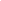 Thu, Sep 10, 10:06 AMWed, Sep 23, 4:32 PM (7 days ago)Thu, Aug 13, 2:42 PMAug 15, 2020, 4:49 AM